.Intro : 32 temps[1-8] 1/2 turn L with toe-strut, 1/2 turn R with toe-strut, sailor step R+L[9-16] Back, recover, shuffle forward, 1/4 paddle turn R (2x)[17-24] Cross, back with 1/4 turn L, shuffle 1/2 turn L. slide, shuffle back[25-32] Slide, shuffle forward, toe strut R+LFINAL :Sur le dernier mur, remplacer le dernier “paddle turn “ ¼ de tour  à D ( 7-8),par un “ paddle turn” ½ tour à D et PG avant ( 12.00)Source :COPPERKNOB - Traduction Maryloo  -  maryloo.win68@gmail.com -   WEBSITE : www.line-for-fun.comA Little Bit Psycho (fr)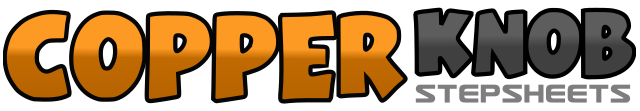 .......Compte:32Mur:4Niveau:Novice.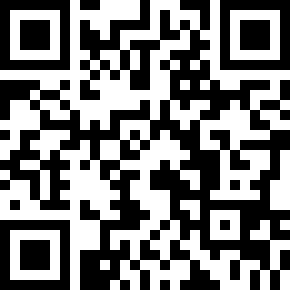 Chorégraphe:Ole Jacobson (DE) & Nina K. (DE) - Janvier 2019Ole Jacobson (DE) & Nina K. (DE) - Janvier 2019Ole Jacobson (DE) & Nina K. (DE) - Janvier 2019Ole Jacobson (DE) & Nina K. (DE) - Janvier 2019Ole Jacobson (DE) & Nina K. (DE) - Janvier 2019.Musique:Sweet but Psycho - Ava MaxSweet but Psycho - Ava MaxSweet but Psycho - Ava MaxSweet but Psycho - Ava MaxSweet but Psycho - Ava Max........1,21/2 tour à G sur le PG, touch /pointe du PD ( largeur d’épaule), abaisser le talon PD3,41/2 tour à D sur le PD, touch/pointe du  PG ( largeur d’épaule), abaisser le talon PG5&6Cross PD derrière PG, PG côté G, PD côté D7&8Cross PG derrière PD, PD côté D, PG côté G1,2Rock PD arrière, revenir sur PG3&4PD avant, PG à côté du PD, PD avant5,6PG avant, ¼ de tour à D sur PD7,8PG avant, ¼ de tour à D sur PD ( appui sur PD)1,2Cross PG devant PD, ¼ de tour à G et PD arrière,3&4¼ de tour à G et PG avant , PD à côté du PG, ¼ de tour à G et PG avant5,6Un grand pas du PD  à D, glisser  et abaisser le PG  à côté du PD,7&8PD arrière, PG à côté du PD, PD arrière1,2Un grand pas du PG à G, glisser et abaisser le PD à côté du PG3&4PG avant, PD à côté du PG, PG avant5,6Touch/pointe PD devant, abaisser le talon PD7,8Touch/pointe PG avant, abaisser le talon PG